Omplir frases amb inverses 1He menjat una  …………………….  a la cuina de la veïnaL’Àlvar és   …………….   com una torreVa pujar l’  ……..……   pis més  ...............  de la casaJo vivia a l’  ………………..  pis de l’edificiL’   ……………… té un niu en una brancaEn Manel és l’  …………………  nen de la filaEl   …………....  està ple de roba vellaAvui és l’  ……………….  dia de la setmanaL’ ………………… avió ha sortit a l’una de la matinadaL’ ………………….. viu a l’aigua del marLa casa del meu amic era ……………  com una torreM’han donat  una  ……………….. a la peixateriaL’  ………………… té una fusta molt duraAquesta és l’ ……………………. línia  del fullOmplir frases amb inverses 2L’  …………  és molt llarga i afiladaLa ………………….  estava plena d’aiguaMirava les ………………. volar,  tot el diaEl meu gat caça una ………………… per jugar. La Maria ja sap  …………..........  el se nom.L’  …………....….  de Sant Jordi va matar el drac.S’ha espatllat el llum i ara tot és  ………………  No vull …………………….  a la sopa.La nit estava  ……………………. com un pou.Vull ……………….....  un conte divertit.Els Reis em van dur una ……………..... d’aigua de joguina.Vaig ...............................la carta als Reis.Escriure frases amb inverses 3L’ …………………. de la roba està endreçat. La  ……………………… surt del formiguer.Pujaré a l’arbre amb un  ……………………En Joan  ……………………. l’ estoig per a anar a l’escola.Jo  tinc tres  …………………….. més petits que jo. L’ …………………… està ple de roba.La   …………………. viu sota la terra.L’escalador puja la paret amb la  …………………. .El meu ……………………… petit solament té un any.En el bagul hi cap menys roba que a l’ ……………………El formiguer és la casa de les  ……………………..La Maria ……………….. la roba nova a l’ ………………….El meu  …………………… petit ha perdut el  .................. de les botes.Omplir frases amb inverses 4L’     ……………..    de la tele està a la teulada més alta.Està molt  ……………………………   perquè no pot jugar.El lampista  ha col·locat un   …………………….. nou a l’habitació.La   …………… corre molt quan vol menjar.L’    ……………….  porta plomes de colors i una destral.La Meva tia està  ………………………………  de cinc mesos.La  …………………………..  feia sonar la sirena pel carrer.Necessito un   …………………….. per a omplir l’ampolla d’oli.La policia va avisar l’ ……………………….. perquè hi havia un ferit.L’  ……………………… té una gran panxa.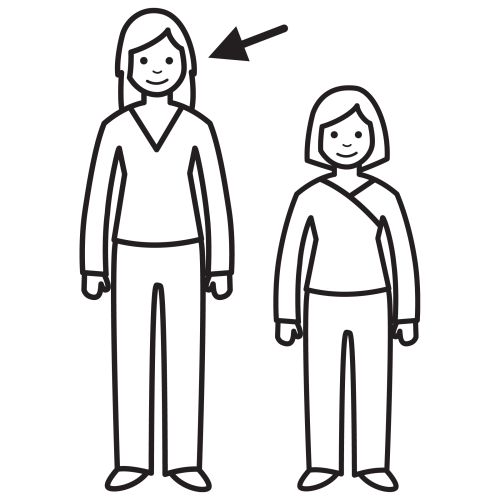 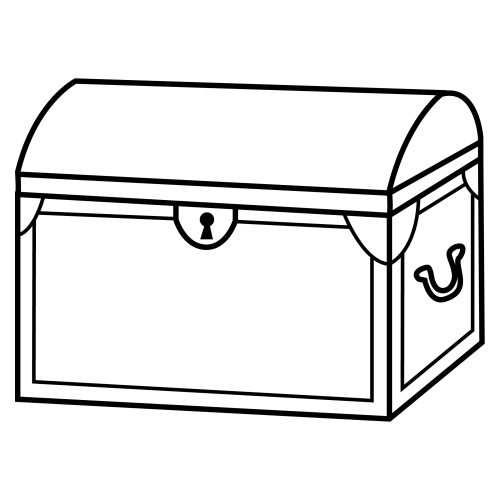 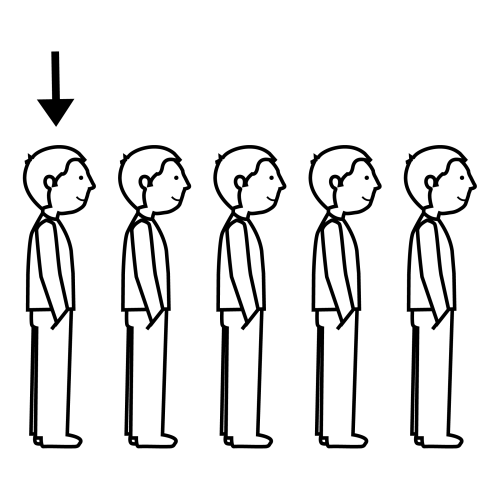 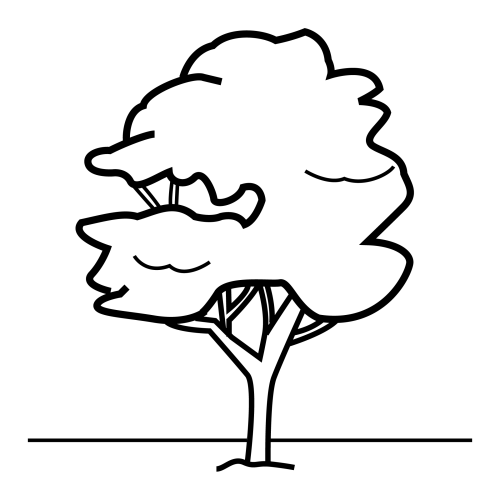 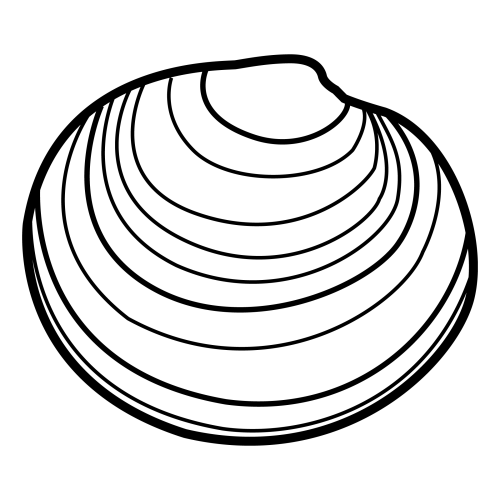 altbagulúltimalzinaescopinya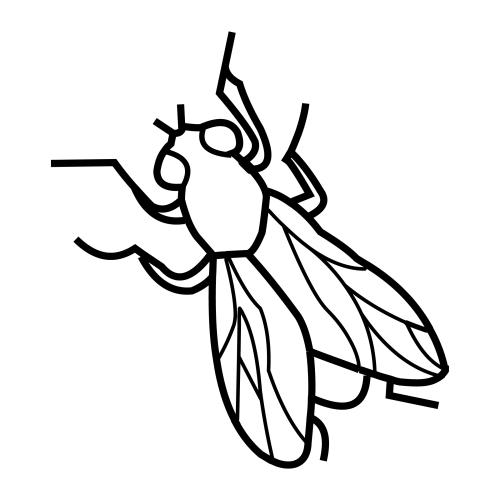 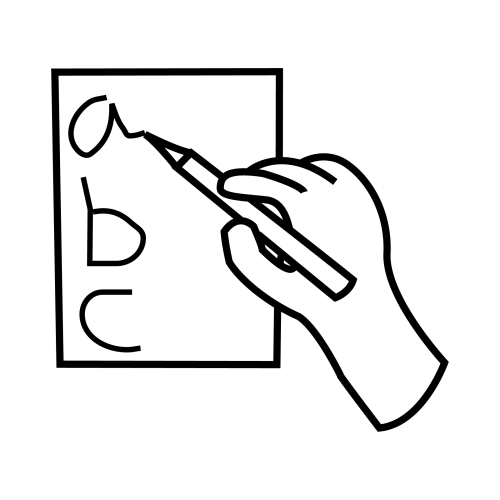 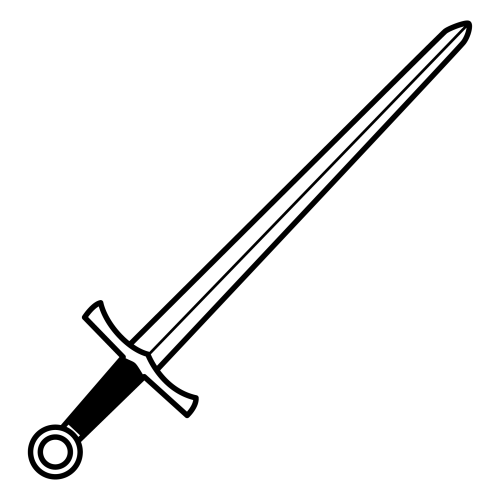 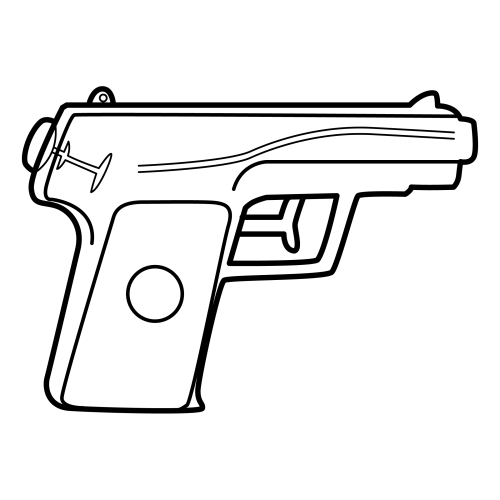 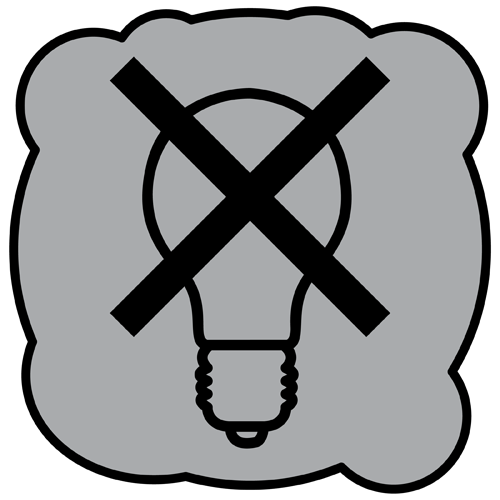 moscaescriureespasapistolafosc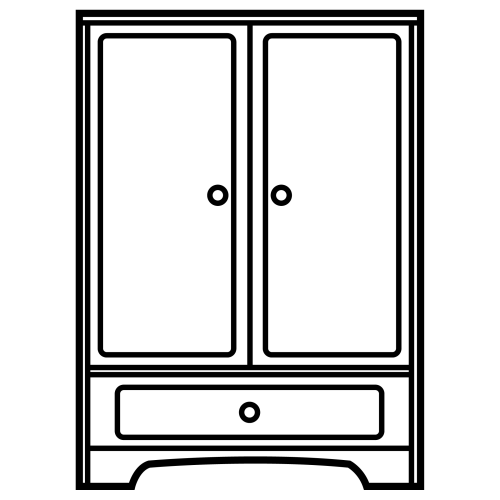 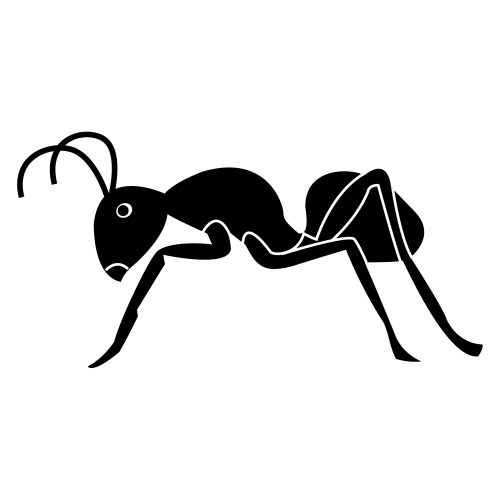 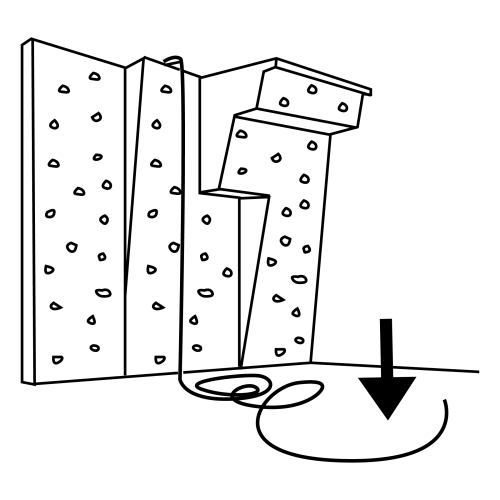 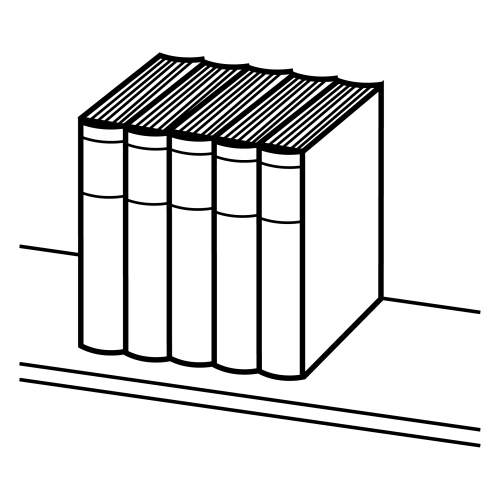 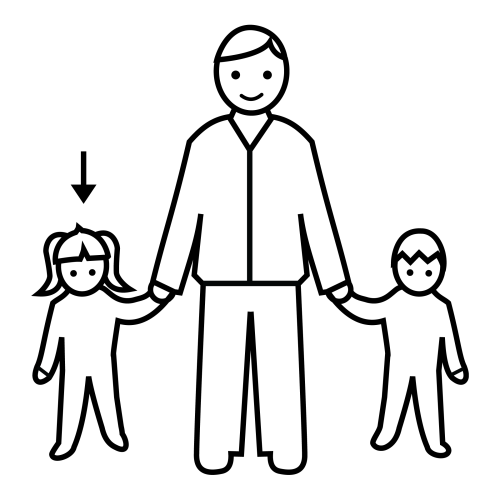 armariformigacordillordenagermans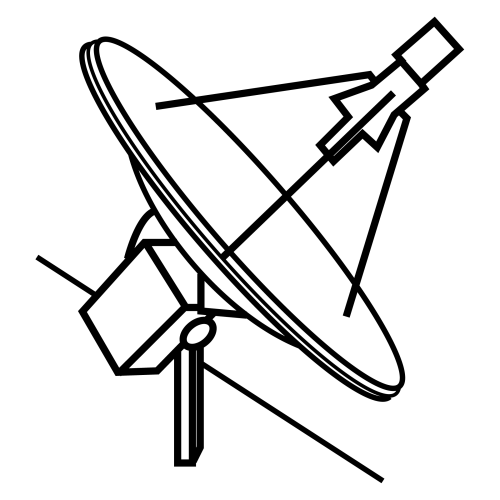 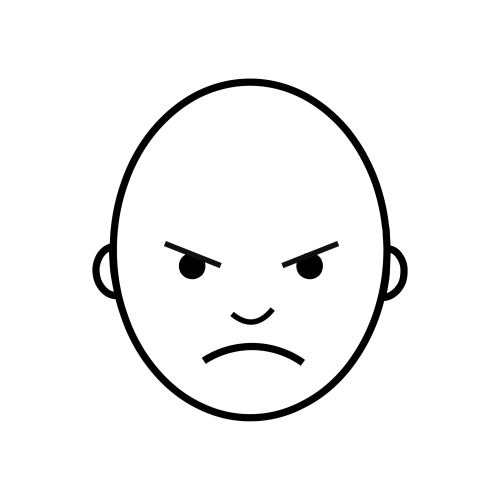 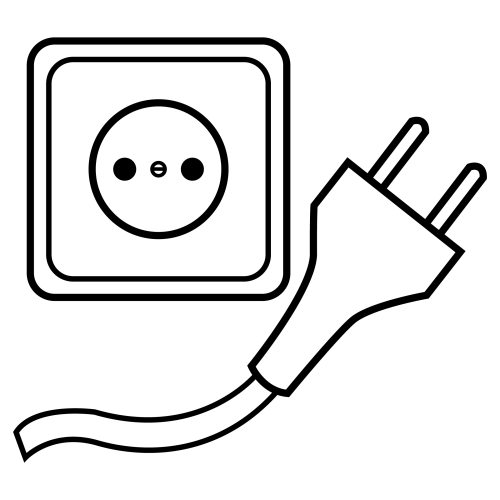 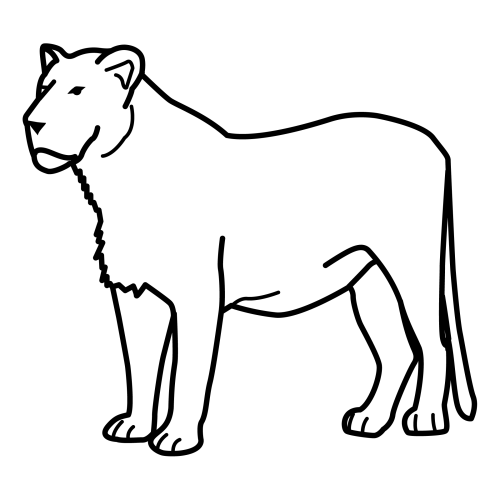 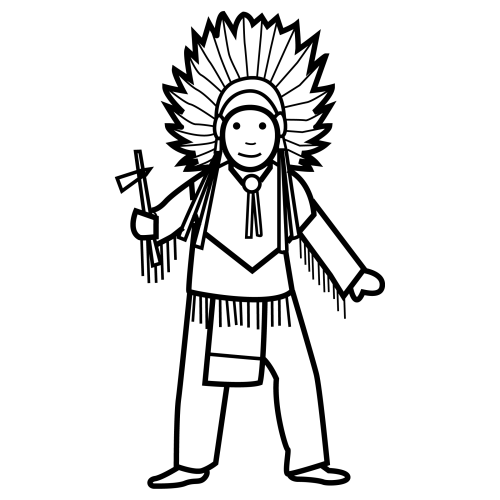 antenaenfadatendolllleonaindi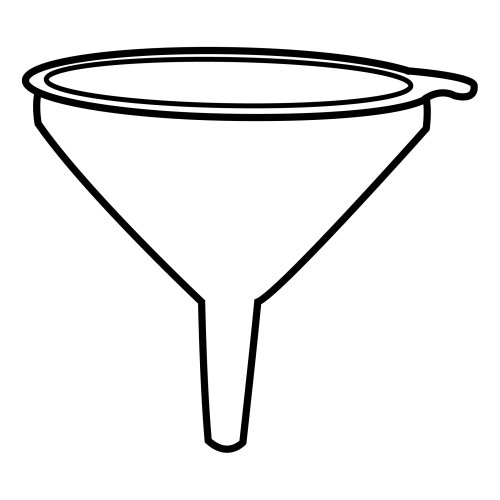 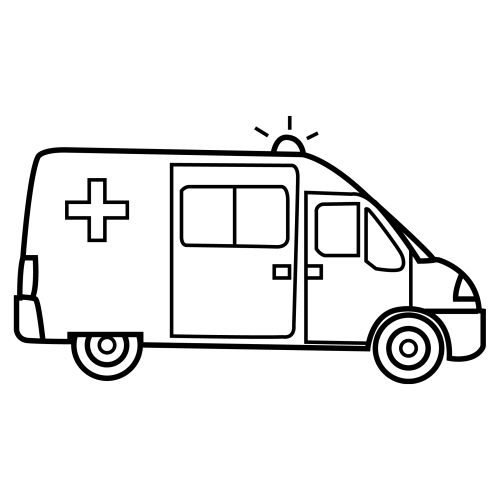 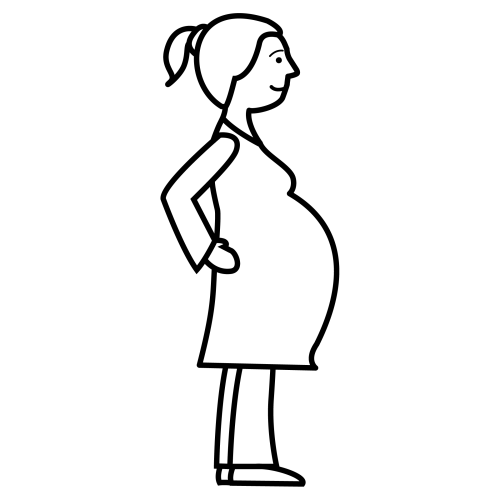 embut     ambulància         embarassada     